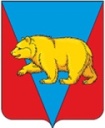 АДМИНИСТРАЦИЯ ДОЛГОМОСТОВСКОГО СЕЛЬСОВЕТААБАНСКОГО РАЙОНА КРАСНОЯРСКОГО КРАЯПОСТАНОВЛЕНИЕ28.12.2022                                   с. Долгий Мост                                       № 76-пО порядке создания, хранения, использованияи восполнения резерва материальныхресурсов для ликвидации чрезвычайных ситуацийВ соответствии с Федеральным законом от 21 декабря . № 68-ФЗ «О защите населения и территорий от чрезвычайных ситуаций природного и техногенного характера» и постановлением Правительства Российской Федерации от 10 ноября . №1340 «О Порядке создания и использования резервов материальных ресурсов для ликвидации чрезвычайных ситуаций природного и техногенного характера», в целях своевременного и качественного обеспечения мероприятий по ликвидации чрезвычайных ситуаций и защите населения на территории Долгомостовского сельсовета  ПОСТАНОВЛЯЮ:1. Утвердить «Порядок создания, хранения, использования и восполнения резерва материальных ресурсов для ликвидации чрезвычайных ситуаций на территории Долгомостовского сельсовета (Приложение №1).2. Утвердить «Номенклатуру и объемы резерва материальных ресурсов для ликвидации чрезвычайных ситуаций на территории Долгомостовского сельсовета (Приложение №2).3. Создание, хранение и восполнение резерва материальных ресурсов для ликвидации чрезвычайных ситуаций на территории Долгомостовского сельсовета производить за счет средств бюджета сельского поселения.4. Рекомендовать руководителям предприятий, организаций и учреждений на территории Долгомостовского сельсовета создать соответствующие резервы материальных ресурсов для ликвидации чрезвычайных ситуаций.5. Специалисту 1 категории администрации Долгомостовского сельсовета  Комендат Н.В. довести настоящее постановление до сведения всех заинтересованных лиц.7. Настоящее постановление вступает в силу со дня подписания.8. Опубликовать настоящее постановление в периодическом печатном издании «Ведомости Долгомостовского сельсовета».9. Контроль за исполнением настоящего постановления оставляю за собой.Глава Долгомостовского сельсовета					Л.Д.ПоповаПриложение 1к постановлению № 76-п  от 28.12.2022ПОРЯДОКсоздания, хранения, использования и восполнения резерва материальных ресурсов на территории Долгомостовского сельсовета для ликвидации чрезвычайных ситуацийI. ОБЩИЕ ПОЛОЖЕНИЯ1. Настоящий Порядок разработан в соответствии с Федеральным законом от 21 декабря . № 68-ФЗ «О защите населения и территорий от чрезвычайных ситуаций природного и техногенного характера» и постановлением Правительства Российской Федерации от 10 ноября . № 1340 «О Порядке создания и использования резервов материальных ресурсов для ликвидации чрезвычайных ситуаций природного и техногенного характера» и определяет основные принципы создания, хранения, использования и восполнения резерва материальных ресурсов для ликвидации чрезвычайных ситуаций (далее - резерв) на территории Долгомостовского сельсовета.2. Резерв создается заблаговременно в целях экстренного привлечения необходимых средств для первоочередного жизнеобеспечения пострадавшего населения, развертывания и содержания временных пунктов размещения и питания пострадавших граждан, оказания им помощи, обеспечения аварийно-спасательных и аварийно-восстановительных работ в случае возникновения чрезвычайных ситуаций, а также при ликвидации угрозы и последствий чрезвычайных ситуаций.Резерв материальных ресурсов для ликвидации чрезвычайных ситуаций не может использоваться на предупреждение чрезвычайных ситуаций, а также на иные цели, не связанные с ликвидацией чрезвычайных ситуаций                3. Резерв включает продовольствие, предметы первой необходимости, вещевое имущество, медикаменты, нефтепродукты, другие материальные ресурсы.4. Номенклатура и объемы материальных ресурсов резерва утверждаются постановлением администрации района и устанавливаются исходя из прогнозируемых видов и масштабов чрезвычайных ситуаций, предполагаемого объема работ по их ликвидации, а также максимально возможного использования имеющихся сил и средств для ликвидации чрезвычайных ситуаций.5. Создание, хранение и восполнение резерва осуществляется за счет средств бюджета администрации Долгомостовского сельсовета, а также за счет внебюджетных источников.6. Объем финансовых средств, необходимых для приобретения материальных ресурсов резерва, определяется с учетом возможного изменения рыночных цен на материальные ресурсы, а также расходов, связанных с формированием, размещением, хранением и восполнением резерва.7. Формирователями - держателями местных резервов  являются:7.1. Администрация Долгомостовского сельсовета - продовольствие, вещевое имущество, горюче-смазочные материалы и имущество для жизнеобеспечения;7.2. Хандальский ФАП - медикаменты и медицинское имущество.8. Хранителями местных резервов материальных ресурсов являются предприятия, учреждения и организации, расположенные на территории Долгомостовского сельсовета независимо от форм собственности, имеющие в своем распоряжении оборудованные хранилища, осуществляющие на договорной основе хранение и обслуживание материальных средств местных резервов (далее - хранители местных резервов).2. ФОРМИРОВАНИЕ МЕСТНЫХ РЕЗЕРВОВ2.1. Формирователи - держатели местных резервов:2.1.1. Разрабатывают предложения по внесению изменений в номенклатуру и объемы материальных ресурсов в местных резервах;2.1.2. Представляют на очередной год бюджетные заявки для закупки материальных ресурсов в местные резервы;2.1.3. Определяют места хранения материальных ресурсов, отвечающие требованиям по условиям хранения и обеспечивающие возможность доставки в зоны чрезвычайных ситуаций;2.1.4. В установленном порядке осуществляют отбор поставщиков материальных ресурсов в местные резервы;2.1.5. Осуществляют закупку и поставку продукции в местные резервы в порядке, установленном законодательством, либо заключают, в пределах объема выделенных ассигнований, договоры (контракты) на экстренную поставку материальных ресурсов в местные резервы в случае чрезвычайных ситуаций;2.1.6. Организуют закладку, хранение, замену, обслуживание и выдачу материальных ресурсов, находящихся в местных резервах;2.1.7. Организуют доставку материальных ресурсов местных резервов потребителям в районы чрезвычайных ситуаций, произошедших в границах территории Долгомостовского сельсовета;2.1.8. Ведут учет и отчетность по операциям с материальными ресурсами местных резервов;2.1.9. Обеспечивают поддержание местных резервов в постоянной готовности к их использованию;2.1.10. Осуществляют контроль за наличием, качественным состоянием, соблюдением условий хранения и выполнением мероприятий по содержанию материальных ресурсов, находящихся на хранении в местных резервах;2.1.11. Разрабатывают проекты муниципальных правовых актов по вопросам хранения, учета, обслуживания, замены, списания и выдачи материальных ресурсов местных резервов;2.1.12. Отрабатывают обобщенные заявки на поставку товарно-материальных ценностей для утверждения решением комиссии по чрезвычайным ситуациям и обеспечению пожарной безопасности администрации Долгомостовского сельсовета, одновременно хранителями местных резервов представляются отгрузочные реквизиты на поставку материальных средств;2.1.13. Осуществляют согласно утвержденной номенклатуре в соответствии с Федеральным законом от 21 июля 2005 года N 94-ФЗ "О размещении заказов на поставки товаров, выполнение работ, оказание услуг для государственных и муниципальных нужд" приобретение и поставку товарно-материальных ценностей в местные резервы;2.2. Допускается вместо приобретения (закупки) и хранения материально-технических ресурсов (продовольствие, вещевое имущество, топливо, материалы и оборудование для жилищно-коммунального хозяйства и другие материалы) или части таких ресурсов заключение договоров на экстренную их поставку (продажу) с организациями, имеющими эти ресурсы в постоянном наличии и обращении.3. ХРАНЕНИЕ И ОБСЛУЖИВАНИЕ МЕСТНЫХ РЕЗЕРВОВ3.1. Хранение материальных ресурсов организуется как на объектах, специально предназначенных для их хранения и обслуживания, так и в соответствии с заключенными договорами на базах и складах промышленных, транспортных снабженческо-сбытовых, торгово-посреднических и иных предприятий и организаций на территории Долгомостовского сельсовета и района независимо от формы собственности и где гарантирована их безусловная сохранность и откуда возможна их оперативная доставка в зоны чрезвычайных ситуаций.3.2. Хранение и обслуживание местных резервов осуществляется на основании договоров, заключаемых формирователями-держателями с хранителями местных резервов.3.3. Хранителями местных резервов осуществляют:3.3.1. Получение поступивших грузов и транспортировку до базы хранения;3.3.2. Загрузку материальных средств в складские помещения;3.3.3. Погрузку на транспорт получателей;3.3.4. Проведение консервации материальных средств местных резервов;3.3.5. Формирование и представление отчетности формирователям-держателям местных резервов в сроки, определенные условиями договоров.3.4. Формирователями-держателями местных резервов осуществляют:3.4.1. Проведение расчетов потребностей в материальных средствах и ежегодное их уточнение;3.4.2. Осуществление контроля по срокам и условиям хранения материальных средств;3.4.3. Обновление материальных средств;4. ОБНОВЛЕНИЕ МЕСТНЫХ РЕЗЕРВОВ4.1. Обновление местных резервов - выявление материальных средств с истекающим сроком хранения и замена их новыми в том же ассортименте.4.2. Обновление местных резервов происходит путем выдачи материальных средств с истекающим сроком хранения в реализацию.5. ВОСПОЛНЕНИЕ МЕСТНЫХ РЕЗЕРВОВ5.1. Восполнение местных резервов производится на основании распоряжения администрации Долгомостовского сельсовета по предложению комиссии по предупреждению и ликвидации чрезвычайных ситуаций и обеспечению пожарной безопасности  за счет средств резервного фонда администрации Долгомостовского сельсовета в соответствии с порядком, установленным Федеральным законом от 21 июля 2005 года N 94-ФЗ "О размещении заказов на поставки товаров, выполнение работ, оказание услуг для государственных и муниципальных нужд" и нормативными правовыми актами района.6. ИСПОЛЬЗОВАНИЕ МЕСТНЫХ РЕЗЕРВОВ6.1. Местные резервы для ликвидации чрезвычайных ситуаций природного и техногенного характера являются муниципальной собственностью района и подлежат использованию в целях предупреждения и ликвидации чрезвычайных ситуаций природного и техногенного характера при проведении аварийно-спасательных, ремонтно-восстановительных и других неотложных работ по устранению непосредственной опасности для жизни и здоровья людей в зоне чрезвычайной ситуации в границах территории Долгомостовского сельсовета, для развертывания и содержания временных пунктов проживания и питания пострадавших граждан, оказания им медицинской помощи и других первоочередных мероприятий, связанных с обеспечением жизнедеятельности пострадавшего населения, как в мирное, так и в военное время. Использование местных резервов осуществляется на безвозмездной и безвозвратной основе. Перевозка материальных ресурсов, входящих в состав местных резервов, в целях ликвидации чрезвычайных ситуаций осуществляется транспортными организациями на договорной основе.Оперативное руководство и контроль за формированием, размещением и использованием местных резервов материальных ресурсов осуществляют формирователи-держатели.6.2. Основанием для выделения материальных средств из местных резервов для ликвидации чрезвычайных ситуаций природного и техногенного характера в мирное время является решение комиссии по предупреждению и ликвидации чрезвычайных ситуаций и обеспечению пожарной безопасности администрации Долгомостовского сельсовета, заверенное председателем указанной комиссии и гербовой печатью администрации Долгомостовского сельсовета, в котором указываются количество, состав материальных средств, их целевое назначение. Хранители резерва на основании письменного указания и доверенности формирователя - держателя местных резервов обязаны выдать получателю материальные средства, указанные в доверенности, в любое время суток.6.3. Основанием для выделения материальных средств из местных резервов для первоочередного обеспечения населения, а также для оснащения нештатных аварийно-спасательных формирований при проведении аварийно-спасательных и других неотложных работ, проводимых в границах территории Долгомостовского сельсовета, в случае возникновения опасностей является распоряжение администрации Долгомостовского сельсовета.6.4. Использование материальных средств из резерва в иных целях запрещается.7. ФИНАНСИРОВАНИЕ МЕСТНЫХ РЕЗЕРВОВ7.1. Финансирование расходов по формированию, хранению, обслуживанию, использованию и восполнению резерва для ликвидации чрезвычайных ситуаций осуществляется за счет средств бюджета администрации Долгомостовского сельсовета, предусмотренных на формирование резервного фонда  администрации Долгомостовского сельсовета.8. ОТЧЕТНОСТЬ8.1. Формирователи - держатели местных резервов осуществляют полный контроль за движением материальных ресурсов путем сбора информации от хранителей местных резервов и результаты отчетности ежегодно по состоянию на 1 января очередного года представляют в отдел по делам ГО, ЧС и ПБ Абанского района.8.2. Хранители материальных ресурсов обязаны ежегодно не позднее 25 декабря отчитываться перед формирователями - держателями местных резервов о состоянии материальных средств для ликвидации чрезвычайных ситуаций.Приложение № 2к постановлению№ 76-п от  28.18.2022Номенклатура и объем резерва материальных ресурсов предназначенных для ликвидации чрезвычайных ситуаций на территории Долгомостовского сельсовета№п/пНаименование материальных средствЕдиница измеренияКоличество1. Продовольствие (из расчета снабжения населения 25 чел. на 7 суток)1. Продовольствие (из расчета снабжения населения 25 чел. на 7 суток)1. Продовольствие (из расчета снабжения населения 25 чел. на 7 суток)1. Продовольствие (из расчета снабжения населения 25 чел. на 7 суток)1Хлеб из смеси ржаной обдирной  
и пшеничной муки 1 сорта       кг43,7 2Хлеб белый из пшеничной муки 1 
сорта                          кг43,7 3Мука                           кг2,624Крупа в ассортименте           кг10,5  5Макаронные изделия             кг3,5   6Молоко и молокопродукты        кг35  7Мясо и мясопродукты            кг10,5   8Жиры (масло сливочное)         кг5,25 9Рыба и рыбопродукты            кг4,3710Соль кг3,5   11Сахар кг7   12Чай кг0,17513Овощи (капуста, морковь, лук)  кг21 14Картофель                      кг52,5   2. Предметы первой необходимости2. Предметы первой необходимости2. Предметы первой необходимости2. Предметы первой необходимости1Одеяла                         шт.      25   2Матрасы  или  спальные мешки                     шт.      25   3Подушки                        шт.      25   4Постельные принадлежности (простыни, наволочки, полотенца) комплект 25   5Одежда теплая  комплект 25   6Обувь резиновая                пара     25   7Посуда (кастрюля, тарелка, кружка)комплект 25   3. Медикаменты3. Медикаменты3. Медикаменты3. МедикаментыСердечно-сосудистые, спазмалитические и             
гипотензивные средства1Адреналина гидрохлорида0,1%   р-р 1 мл д/ин. N 5 амп.     50  2Кордиамин 2 мл д/ин. N 10      амп.     25  3Лазикс (фуросемид) 1%р-р 2мл д/ин.                          амп.     50  4Папаверина гидрохлорид 2%р-р  2 мл д/ин.                     амп.     50   5Сульфокамфокаина 10% р-р2 мл  д/ин.амп.     25   6Эуфиллина 2,4% р-р 10 мл д/ин. амп.     37,5   Средства для общей и местной   
анестезии, мышечные релаксанты 7Дроперидол 0,25% р-р 5 мл д/ин.N 5                            амп.     50  8Новокаина 0,5% р-р 5 мл д/ин.  амп.     50   9Новокаина 2% р-р 2 мл д/ин.    амп.     50   Плазмозаменяющие, солевые, инфузионные растворы10Гемодез 400 мл д/ин.           флак.    25   11Глюкозы 5% р-р 400 мл д/ин.    флак.    50   12Полиглюкин 400 мл р-р д/ин.    флак.    50   13Реополиглюкин 400 мл р-р д/ин. флак.    50   Ненаркотические анальгетики    14Анальгин 50% р-р д/ин          амп.     50   15Баралгин 5 мл д/ин             амп.     50   Антибиотики                    16Бензилпенициллина натриевая соль - 1000000 ЕД д/ин. флак.    50   17Гентамицина сульфат4%р-р1   мл д/ин. флак.    25   18Канамицина сульфат1,0 активного в-ва д/ин. флак.    50   Антисептические средства19Йода 5% спиртовой р-р          флак.    50  20Хлоргексидинбиглюконат 20%р- р 5 мл (гибитан)               флак.    2,5   Антигистаминные препараты      21Димедрол 1% р-р 1 мл в д/ин.   амп.     50   22Дипразин (пипольфен) 2,5%р-р  2 мл д/ин.        амп.     50  Перевязочные средства          23Марля отбеленная гигроскопическая               м375   4. ГСМ4. ГСМ4. ГСМ4. ГСМ1Автомобильный бензин АИ-80     тонн    0,25 2Автомобильный бензин АИ-92     тонн   0,25 3Дизельное топливо              тонн  0,25 4Масла и смазки                 тонн 0,0750